REZERVAČNÝ FORMULÁR – ŠKATUĽKA S RASLINOU Stredoslovenské múzeumŠkatuľku so semiačkom Vami zvolenej rastliny si môžete zakúpiť na ktorejkoľvek pokladni Stredoslovenského múzea. Tovar je určený na osobný odber, pričom platba je možná v hotovosti alebo kartou. Objednávku nad 6 ks v balení je možné zaslať poštou pričom cena za poštovné sa riadi platným cenníkom Slovenskej pošty. Ak sa rozhodnete využiť doručenie tovaru poštou, platba je realizovaná prevodom na účet.Chcete urýchliť vybavenie Vašej objednávky? Tovar si môžete vopred rezervovať aj emailom prostredníctvom tohto formulára. Po jeho zaslaní na obchod@ssmuzeum.sk sa Vaša objednávka stáva záväznou. Budeme Vás obratom informovať o stave Vašej objednávky a o termíne vyzdvihnutia tovaru.Pri objednaní viac ako 20 kusov škatuliek s rastlinkami môžete využiť bonus, pričom Vám tovar v rámci okolia Banskej Bystrice doručíme na Vami zadanú adresu. Prosíme o vyplnenie všetkých údajov, v opačnom prípade nebude možné rezerváciu tovaru spracovať. Tím Stredoslovenského múzea Vám ďakuje za trpezlivosť počas vybavovania objednávky.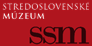 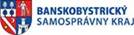 Zákaznícke údaje:Zákaznícke údaje:Meno a priezvisko:E-mail:Telefón:Výber typu a počet rastliniek v objednávke:.........Fazuľka /.......... Mäta /......... Lúčna zmes Miesto vyzdvihnutia (iba 1 možnosť): TK – MD – ThD Cena / kus:2,50 EUR / kusPočet spolu:Cena spolu:......   EURMám záujem o doručenie Slovenskou poštou:+ 2 EUR / len v prípade  6 a viac kusov v objednávkeAdresa na zaslanie Slovenskou poštou:Chcem využiť SSM grátis dopravu pri zakúpení 20+ ksAdresa na doručenie:Rezervácia sa stáva záväznou.Rezervácia sa stáva záväznou.